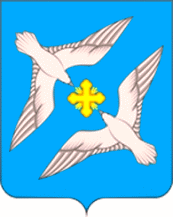  АДМИНИСТРАЦИЯМО СЕЛЬСКОЕ ПОСЕЛЕНИЕ «УСПЕНСКОЕ»  РЖЕВСКОГО РАЙОНА ТВЕРСКОЙ ОБЛАСТИПОСТАНОВЛЕНИЕ05 .04.2019 г.                                                                                             №  21О  проведении месячника пожарной безопасности на территории  сельского  поселения  «Успенское»  Ржевскогорайона Тверской области  В соответствии с Федеральным законом от 21.12.1994 № 69 –ФЗ «О пожарной безопасности» ,   Постановления Главы Ржевского района от 04.04.2019 г. № 133-па «О проведении месячника пожарной безопасности на территории  МО «Ржевский  район» Тверской области, в целях стабилизации обстановки с пожарами на территории сельского поселения «Успенское» Ржевского  района, Администрация сельского поселения «Успенское»П О С Т А Н О В Л Я Е Т:Объявить 10 апреля 2019 по 10 мая 2019 года месячник пожарной безопасности в МО сельское поселение «Успенское» Ржевского районаУтвердить комплекс мероприятий по предупреждению пожаров и загораний  в  весенний  пожароопасный период 2019 года  и пропаганде знаний среди населения.(Приложение № 1) Настоящее постановление вступает в силу со дня его подписания и подлежит обнародованию.Контроль  за  исполнением настоящего постановления оставляю за собой.Глава  сельского поселения «Успенское»                                   В.А.ГромовПриложение 1 к постановлению главы  МО СП «Успенское»  от 5.04.2018  № 21  Утвержден Постановлением Главы администрацииСельского поселения «Успенское»№ 21 от 05.04.2019г.Комплекс мероприятий по предупреждению пожаров и загораний  в  весенний  пожароопасный период 2019 года  и пропаганде знаний среди населения	№ п\пНаименование мероприятийСроки выполненияОтветственные1. Приказами по предприятиям назначать лиц, ответственных за противопожарное состояние и пожаротушение на производственных территориях постоянноруководители предприятий и учреждений2.Организовать проверки противопожарного состояния мест проживания многодетных семей, одиноких престарелых, тяжелобольных и инвалидов, неблагополучных граждан, а также лиц, злоупотребляющих спиртными напитками «Группы риска». Принять исчерпывающие меры по устранению возможных причин возникновения пожаров в местах их проживанияв течение годатерриториальные специалисты, председатель ТСЖ,старосты3.Проводить в коллективах инструктаж по предупреждению возгораний и оборудовать свои учреждения средствами пожаротушения и информационными стендами о порядке оповещения в случае возникновения чрезвычайных ситуацийпостоянноруководители предприятий4.Проводить работу с детьми дошкольного возраста, учащимися по обучению мерам пожарной безопасности, эвакуации детей и обслуживающего персонала в случае возникновения пожара, оборудовать уголки с наглядной агитацией по пожарной безопасностив соответствиис планом учреждения руководители учреждений5.Перед проведением культурно-массовых мероприятий и дискотек, активизировать разъяснительную работу по предупреждению пожаров и поведению при эвакуации, в случае возникновения пожарарегулярноруководители учреждений6.Во время проведения собраний граждан в селах поселения с целью обучения правилам поведения жителей во время возникновения пожара проводить инструктажи и раздавать листовки по противопожарной безопасностирегулярноГлава администрации, территориальные специалисты7.Проверить пожарные водоемыапрельтерриториальные специалисты, Глава администрации8.Содержать свободными, в исправном состоянии дороги, проезды и подъезды к зданиям, сооружениям, водоисточникам для проезда пожарной техникипостоянноруководители учреждений9.Организовать работу по информированию населения о мерах пожарной безопасности посредством распространения полиграфической продукции (листовки,памятки, буклеты) и действиям в случае возникновения пожара, уделив особое внимание наиболее удаленным населенным пунктамв течение годаадминистрация поселениятерриториальные специалисты10Запретить использование противопожарных расстояний между зданиями и сооружениями под складирование материалов, оборудования и тары, для стоянки транспорта и строительства (установки) зданий и сооруженийрегулярноадминистрация поселения11.Обязать всех домовладельцев иметь в наличии первичные средства пожаротушения для индивидуальных жилых домов, содержать территории домовладений в чистотепостояннотерриториальные специалисты